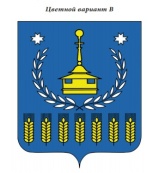 СОВЕТ ДЕПУТАТОВМУНИЦИПАЛЬНОГО ОБРАЗОВАНИЯ«МУНИЦИПАОТНЫЙ ОКРУГВОТКИНСКИЙ РАЙОНУДМУРСТКОЙ РЕСПУБЛИКИ»«УДМУРТ ЭЛЬКУНЫСЬВОТКА ЁРОС МУНИЦИПАЛ ОКРУГ»МУНИЦИПАЛ КЫЛДЫТЭТЫСЬДЕПУТАТЪЁСЛЭН КЕНЕШСЫРЕШЕНИЕ«17» ноября  2022 года                                                                                                   № 327г. Воткинск  «О рассмотрении Доклада постоянной комиссии по законности и охране  общественного порядка Совета депутатов муниципального образования «Муниципальный округ Воткинский район Удмуртской Республики»   по вопросу  строительства полигона с хранением, утилизацией, накоплением, обработкой, обезвреживанием отходов производства и потребления на территории Воткинского района.  Совет депутатов муниципального образования «Муниципальный округ Воткинский район Удмуртской Республики» РЕШАЕТ:1. Доклад постоянной комиссии по законности и охране общественного порядка Совета депутатов муниципального образования «Муниципальный округ Воткинский район Удмуртской Республики»  по вопросу  строительства полигона с хранением, утилизацией, накоплением, обработкой, обезвреживанием отходов производства и потребления на территории Воткинского района принять к сведению. 2. Направить доклад постоянной  комиссии  в Следственное Управление Следственного комитета Российской Федерации по Удмуртской Республике и Прокуратуру Удмуртской Республики для проверки законности действий и правовой оценки Администрации Воткинского района.3. Проинформировать Правительство Удмуртской Республики и Государственный Совет Удмуртской Республики  о направление доклада в Управление Следственного комитета Удмуртской Республики и  Прокуратуру  Удмуртской Республики.           4. Разместить настоящее решение на официальном сайте муниципального образования «Муниципальный округ Воткинский район Удмуртской Республики» в информационно-телекоммуникационной сети «Интернет».Председатель Совета депутатов                                                               М.В.Ярко.г. Воткинск«17»   ноября  2022 года№327